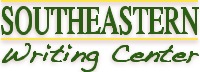 Online Consultation FormThis form must be completed before being copied and pasted to either the beginning or the end of the paper being submitted for review.Student InformationDate of Submission: Name:						                                                                         W#:						Major: Classification: What course are you submitting for?Are you currently enrolled in English 101? Are you currently enrolled in English 102? Are you a student athlete? ConfidentialityThis waiver gives the  and its Writing Consultants/Staff the right to share information related to tutorial sessions with the above-named student’s course instructor. By initialing below, the student gives permission to the  to share information regarding his/her tutorial sessions with his/her instructor.Initial and Date here to accept the confidentiality waiver:  Assignment InformationWhat course is the paper being written for?Who is the instructor/professor?Give a brief description of the assignment. When is the assignment due?Are there any specific problems/concerns about your paper that you would like the Writing consultant to focus on?